NAME: ____________________________________ ADM NO: ____________CLASS:__________451/1COMPUTER STUDIES(THEORY)	TIME 2 ½ HOURSOPENER EXAMINATION: TERM 2 2024INSTRUCTIONS TO CANDIDATES:Write your name and admission number in the spaces provided above.This paper consists of TWO sections A and B.Answer ALL the questions in section A.Answer question 16 and any other THREE questions from section B.All answer should be written in the spaces providedThis paper consists of 13 printed pages.Students should check the question paper to ascertain that all the pages are printed as indicated and no question is missing.Candidates should answer the questions in English.SECTION AAnswer All the questions in this section in the spaces provided1. 	State two reasons why it is advisable to follows the correct procedure when shutting down the     	computer at all times.	(2 marks)2. 	Name and give the function of the following key symbols.			(i)							                                                                  (1 mark)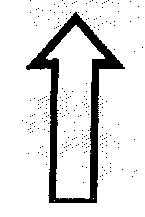 	Name…………………………………………………………………………………………………..	Function………………………………………………………………………………………………..                   .………………………………………………………………………………………………………...	(ii) 						                                                                              (1 mark)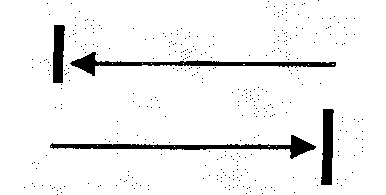 	Name…………………………………………………………………………………………………..	Function………………………………………………………………………………………………..                   .………………………………………………………………………………………………………...3. 	A computer virus is a destructive program that attaches itself to other files and installs itself without permission on the computer when the files are opened for use. Give three ways in which computers can protected against virus attack	(3marks) 4. 	State three characteristics of computer main memory                                      	(3 marks)5.	A printer fails to work as expected when a document is sent to be printed. The user has checked that 	the on-line light of the printer is on and the printing paper is correctly inserted. Give two other 	possible reasons why the printing process failed. 		                                          (2 marks)6.	Describe the following terms as used in computer data security	a) Firewalls 								                             (1 mark)	b) Audit trail. 							                                         (1 mark)7.  	State four ways in which computers are used in banks                                                          (2 marks)8.	A student typed a passage in Microsoft word and the last line of the letter flowed to the second	 page.	a) What name is given to such last line that flowed to the second page 	(1 mark)	b) State three ways in which the student could have the letter to fit one page without changing the           paper size	(3 marks)9.	 Explain the following terms as used in Microsoft Excel spread sheet package.          	(3marks) 	a) Range	b) What if analysis		c) Automatic recalculation10. State the data processing mode most appropriate for the following scenarios:	(4 marks)	a) To prepare payroll for workers in Central Bank of Kenya 	b) For automated production control in a chemical manufacturing industry 	c) Managing ATMs transactions for KCB Ltd in different towns in the country       d) Prepare examination report forms at the end of an academic year 11. A school has decided to network its computers so that it can distribute information to all its	departments. The school also intends to upload the information to parents. The various services are 	to be provided by servers. Briefly describe the services provided by      	(3marks)	Print server File serverMail server12.	Using an illustration, describe the term text direction as used in DTP	(2 marks)13. i) Define the following terms as used in a database 	a). Attribute  								                             (1 mark)	b). Database model 							                             (1 mark)	ii) State two objectives of normalization as used in databases	                                         (2 marks)14.   Differentiate between a system administrator and a database administrator as used in computers           .                                                                                                                    	(2 marks)........................................................................................................................................................................................................................................................................................................................................................................................................................................................................................................................................................................................................................................................................................15. State two advantages of using automated production in industries	(2 marks)........................................................................................................................................................................................................................................................................................................................................................................................................................................................................................................................................................................................................................................................................................SECTION BAnswer question 16 and any other three questions from this section16	a) State the best application area for the following programming language		(4marks)FORTRAN ………………………………………………………………………………Mercury ………………………………………………………………………………….PHP ………………………………………………………………………………………C ……………………………………………………………………………………….....	b) State two differences between compiler and interpreter				(2marks)Study the following pseudocode then answer the questions that follow:StartR =2While R<=6 DoY=2 + (R^R) + 4Print YR = R + 2End while Stop	(i) Work out the output from the pseudocode					(4marks)………………………………………………………………………………………………………………………………………………………………………………………………………………………………………………………………………………………………………………………………………………………………………………………………………………………………………………………………………………………………………………………………………	(ii) Translate the above pseudocode to a flowchart					(5 marks)17.	a) Differentiate between the following:						Intranet and Extranet								      (2 marks)…………………………………………………………………………………………………………………………………………………………………………………………………………………………………………..…………………………………………………………………………………..…………………………………………………………………………………………………………Modulation and demodulation							      (2 marks)………………………………………………………………………………………………………………………………………………………………………………………………………………………………………………..……………………………………………………………………………..…………………………………………………………………………………………………………Dial-up and direct ISP connection							      (2 marks)…………………………………………………………………………………………………………………………………………………………………………………………………………………………………………………..…………………………………………………………………………..…………………………………………………………………………………………………………     b) Explain the importance of the following				      (i) Web portal										      (1mark)…………………………………………………………………………………………………………………………………………………………………………………………………………………………………………………………..………………………………………………………………….      (ii) Hyperlink										      (1mark)…………………………………………………………………………………………………………………………………………………………………………………………………………………………………………………………………..…………………………………………………………..     (iii) Blog											      (1mark)……………………………………………………………………………………………………………………………………………………………………………………………………………………………………………………………………………………………………………………………..     c) Name the parts in the following addresses:	(i) tkariuki@equitybank.co.ke							                  (2marks)…………………………………………………………………………………………………………………………………………………………………………………………………………………………………………………………………………………………………………………………….	(ii) www.starshines.sc.ke								                  (2marks)……………………………………………………………………………………………………………………………………………………………………….…………………………………………..………………………………………………………………………………………………………...      d) 	Explain the concept of teleworking							      (2marks)……………………………………………………………………………………………………………………………………………………………………………………………………………………………………………………………..………………………………………………………………..18.a) Fill the gaps in the following table							      (6marks)	b) Name the disk management activity described below					(5 marks)(i) Creates logical drives in a disk …………………………………………………………………….(ii) Deletes idle files to create more disk space ……………………………………………………….(iii) Aligns tracks and sectors in a disk ……………………………………………………………….Allows contents of a file to occupy contiguous sectors for faster access..………………………..Creation of copies of important files on another drive…………………………………………….c) Explain what the following commands will accomplish once executed (i) C: \> Copy S* E:									(2marks)………………………………………………………………………………………………………………………………………………………………………………………………………………………………………………………………………….…………………………………………………..     (ii) D:\>Deltree Subjects									(2marks)………………………………………………………………………………………………………………………………………………………………………………………………………………………………………………………………………….…………………………………………………...19. a) Using examples of a school setup, explain the following changeover strategies													                  (9 marks)Straight change overParallel change overPhased change overb) Give two implications of a poorly implemented system change over strategy  	(2 marks) c) Explain any two characteristics of a system					                  (4 marks)a) Give three ways of representing signed binary numbers in a computer 	(3 marks)Perform the following binary arithmetic and leave your answer in denary form	(6 marks)1101.1012+1011.012+111.11210001.10012-1011.1112Convert the following:		-3410 to twos complement				(3 marks)7 4/5 10 to binary			(3 marks)SECTIONQUESTIONSCANDIDATE’S SCOREA1-15B16B17B18B19B20TOTAL SCORECompilerInterpreterCategory of softwareUseExampleDTPAutoCADUsed for statistical analysis of values